Утверждаю: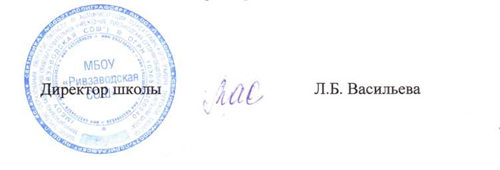 Приказ№30/1 от 25.01.2022гДорожная карта повнедрению целевой моделицифровой образовательной средыв МБОУ «Ривзаводская СОШ»СОДЕРЖАНИЕ1.Пояснительная записка2.Паспорт программы3. Направления работы по внедрению целевой модели цифровой    образовательной среды4.План мероприятий по внедрению модели ЦОС5.Ожидаемые результаты реализации программы1.Пояснительная запискаСовременное общество непрерывно меняется – в последние годы возрастает роль передовых технологий и новых форм социальной коммуникации. Соответственно традиционные методы работы трансформируются по мере проникновения инновационных подходов во все отрасли и сферы жизнедеятельности человека.          Информационная культура становится определяющим фактором развития общества. Человек, умело и эффективно владеющий технологиями и информацией, имеет другой, новый стиль мышления, принципиально иначе подходит к оценке возникающих проблем, к организации своей деятельности. Информационно-коммуникативные технологии в образовании способствуют раскрытию, сохранению и развитию индивидуальных способностей обучаемых, активизации познавательной деятельности, формированию информационной культуры, готовности к использованию средств вычислительной техники. Применение информационных технологий в сфере образования позволяет педагогам изменить содержание, методы и организационные формы обучения. Цель: создание в школе условий для внедрения  современной и безопасной цифровой образовательной среды, обеспечивающей формирование ценности  саморазвития и самообразования у обучающихся 1-11 классов путем обновления информационно – коммуникационной инфраструктуры.Внедрение целевой модели цифровой образовательной среды (далее – модели ЦОС) в общеобразовательных организациях позволит детям получить качественное образование с использованием современных информационных технологий, направлено на освоение новых методов обучения и воспитания, образовательных технологий, обеспечивающих мотивацию детей к обучению и вовлеченности в образовательный процесс.2. Паспорт программы3. Направления работы по внедрению целевой модели цифровой образовательной среды4. План мероприятий по реализации проекта5. Ожидаемые результаты реализации программы1.Внедрены современные цифровые технологии в образовательный процесс и программы ОО.2. Школа обеспечена организационно-методическим, технико-технологическим сопровождением в процессе цифровой трансформации.3. Обеспечено обучение работников ОУ в целях повышения их компетенций в области современных цифровых образовательных технологий.4. Обеспечен качественный и безопасный доступ обучающихся в ОУ к сети «Интернет».5. Организовано сетевое взаимодействие по изучению и внедрению ЦОС.6. Обеспечено повышение  информационной компетентности педагогов:-в умении использовать рациональные методы поиска, применения и хранения информации в современных информационных массивах;- в умении использовать обучающие платформы, ЦОРы в сети Интернет; - во владении навыками организации и проведения занятий, уроков с использованием цифровых технологий;- в умении организовать самостоятельную работу с обучающимися посредством облачных технологий.Наименование программыВнедрение целевой модели цифровой образовательной средыОснования для разработки программыРеализация федерального проекта  «Цифровая образовательная среда» национального проекта «Образование»Нормативная база1.Закон Российской Федерации «Об образовании в Российской Федерации» от 29.12.2012г № 2732.Национальный проект «Образование», утвержденный президиумом Совета при Президенте РФ, протокол от 24 декабря 2018г. № 16.3.Письмо Министерства Просвещения РФ «О реализации Федерального проекта «Цифровая образовательная среда» и соответствующих региональных проектов» от 20 сентября 2019г. № МР – 1165/02.4. Приказ Министерства Просвещения РФ № 649 от 2 декабря 2019 г. «Об утверждении Целевой модели цифровой образовательной среды» Основной разработчик программыМБОУ «Ривзаводская СОШ»Целевые ориентиры программыЦель - создание в школе условий для внедрения  современной и безопасной цифровой образовательной среды, обеспечивающей формирование ценности  саморазвития и самообразования у обучающихся 1-11 классов путем обновления информационно – коммуникационной инфраструктуры.Задачи - обновление материально-технической базы ОУ, направленной на качественное изменение содержания образования, в том числе создание цифровой образовательной среды;- организация повышения квалификации педагогических работников с целью повышения их компетенций в области современных технологий электронного обучения;- обновление информационного наполнения и функциональные возможности официального сайта ОУ; - внедрение ЦОС в урочную, внеурочную деятельность с целью выхода на новый уровень качества образования учащихся, взаимодействия с родителями в современных условиях;- разработка и реализация образовательных программ с учетом внедрения ЦОС, в том числе с использованием дистанционных форм обучения и сетевого взаимодействияСроки реализации программы2021 – 2025гг.№Направление Деятельность 1Обеспечение внедрения обновленного содержания преподавания основных общеобразовательных программ в рамках федерального проекта «Современная школа» национального проекта «Образование». - цифровые ресурсы сети Интернет- обучающие компьютерные программы-  цифровые ресурсы, созданные педагогами школы- виртуальная библиотека- виртуальные экскурсии- виртуальные системы оценивания- видеоконференции, видеоуроки- электронные издания- обучающие платформы- платформы для создания тестов- создание цифровых ресурсов для применения технологии «перевернутый класс»- применение облачных технологий в смешанном обучении- сайт педагога – цифровое портфолио для аттестации- создание публикаций для цифрового портфолио-  применение цифрового образовательного контента в Интернете.  2Реализация разноуровневых дополнительных общеобразовательных программ цифрового и гуманитарного профилей, а также иных программ в рамках внеурочной деятельности обучающихся. - кружки дополнительного образования- предметные кружки- проектная деятельность3Внедрение сетевых форм по реализации ЦОС- сетевая внеурочная деятельность; - сетевая урочная деятельность (предметные курсы) - методические лаборатории (семинары для педагогов по освоению ресурсов ЦОС)- организация работы с родителями4Вовлечение обучающихся и педагогов в проектную деятельность. - разработка и реализация межпредметных проектов в условиях интеграции общего и дополнительного образования в течение учебного года; - условия для фиксации хода и результатов проектов, выполненных обучающимися, в информационной среде образовательной организации; - презентация продуктов проектной деятельности: - участие в виртуальных лабораториях (Глобаллаб и др.)5Проектирование ресурсов для современной цифровой учебной среды- создание цифровых ресурсов для применения технологии «перевернутый класс»- применение облачных технологий в смешанном обучении- сайт педагога – цифровое портфолио для аттестации- создание публикаций для цифрового портфолио-  цифровой образовательный контент в Интернете.6Обеспечение реализации мер по непрерывному развитию педагогических и управленческих кадров - составление плана - графика повышения профессионального мастерства учителей; 7Реализация мероприятий по информированию и просвещению населения в области цифровых и гуманитарных компетенций. - сайт школы;- АИС «Сетевой город»;- группа ВКонтакте. 8Информационное сопровождение учебно-воспитательной деятельности по внедрению ЦОС.- подготовка информационных материалов о внедрении ЦОС - организация проведения родительского ФорумаНаправления работыМероприятияСрокиОтветственныеРазработка концепцииинформационногообеспечения  образовательного процессаРазработка концепцииинформационногообеспечения  образовательного процесса, разработка и внедрение механизмов информационного обеспечения процессов функционирования и развития школысентябрь 2021Администрация,педагогиИспользование цифровых технологий для решения задач управления школойСоздание единой цифровой платформы для педагогических работников школы 2024 годАдминистрация,системный администраторРазвитие информационной инфраструктуры школыОборудование рабочих местпедагогического, административного,учебно-вспомогательного персоналашколы в соответствии ссовременными требованиями и  с набором лицензионных программ и продуктов, выходом в Интернет2022-2025АдминистрацияОбновление и оснащение новым оборудованием кабинетов (проектор, интерактивная доска, документ камера, МФУ и т.д.);2022-2025АдминистрацияОбновление программного и технического обеспечения компьютерного класса2022-2025АдминистрацияОснащение цифровым лабораторным и компьютерным оборудованием  кабинетов биологии, химии, физики2022АдминистрацияРазвитие библиотеки какинформационно-методическогоцентра 2025Администрация, библиотекарьФормирование цифровых компетентностей учащихсяРазвитие системы участия учащихся в дистанционных викторинах, конкурсах и олимпиадах 2021-2025 Учителя- предметникиФормирование цифровых компетентностей учащихсяФормирование сообщества школьников, использующих информационно-консультационные и образовательные сервисы в сети Интернет2023Учителя- предметникиФормирование цифровых компетентностей учащихсяСоздание информационных продуктов с применением цифровых технологий и компьютерной техники в рамках проектной деятельности2024 Учителя- предметникиФормирование цифровых компетентностей учащихсяОбновление образовательных программ по предметной области «Основы безопасности и жизнедеятельности» в части включения вопросов кибербезопасности и «кибергигиены» 2022Учитель ОБЖИспользование цифровых технологий в учебном процессеВнедрение РЭШ, «Сферум» 2022Учителя-предметникиИспользование цифровых технологий в учебном процессеОбеспечение обучения на уровне среднего общего образования по индивидуальным образовательным траекториям (в том числе с использованием дистанционных технологий)2022Администрация,педагогиИспользование цифровых технологий в учебном процессеВнедрение дистанционного обучения по основным и дополнительным программам 2021Администрация,педагогиИспользование цифровых технологий в учебном процессеСоздание специальных условий (в части программного обеспечения и цифровых ресурсов) для детей-инвалидов, обучающихся с ОВЗ 2024Администрация,педагогиОбеспечение электронного взаимодействия всех участников образовательного процессаРазвитие сайта школы как источника информации для всех участников образовательного процесса (соответствие требованиям законодательства, создание электронной библиотеки методических ресурсов, регулярное информирование о мероприятиях и их итогах и т.д.)2021Администрация,системный администратор,педагогиОбеспечение электронного взаимодействия всех участников образовательного процессаВключение электронной  почты в систему взаимодействия между участниками образовательных отношений (учитель-родитель, администратор-родитель)2021Администрация,Педагоги,родителиФормирование корпоративного портала2021Администрация,педагогиОрганизация работы школьной команды учащихся, учителей и родителей в Интернет-сообществах2021Педагоги,учащиеся,родителиРазвитие сайтов учителей,  организация сетевого взаимодействия учителей и обучающихся2021ПедагогиСоздание системы электронного документооборотаВведение в деятельность учреждения электронного календаря2021Администрация,педагогиСоздание системы электронного документооборотаВедение школьногоделопроизводства в электронном виде2024Администрация,педагогиСоздание системы электронного документооборотаУсовершенствование работы с электронным журналом и электронными дневниками2021Администрация,педагогиСоздание системы электронного документооборотаРазработка электронной базы мониторинга деятельности классного руководителя, учителя-предметника2025Администрация,педагогиПрофессиональное развитие педагогов в области цифровых технологийОсуществление переподготовки  кадрового состава с целью обеспечения актуализации знаний, умений и навыков в части внедрения и использования технологий цифровизации образования ЕжегодноАдминистрация,педагогиПрофессиональное развитие педагогов в области цифровых технологийПроведение открытых уроков и мастер – классов для педагогов по овладению цифровыми технологиямиЕжегодноАдминистрация,педагогиПрофессиональное развитие педагогов в области цифровых технологийОрганизация круглого стола «Анализ освоения ЦОР. Проблемы и перспективы.ЕжегодноАдминистрация,педагогиУправление цифровой трансформацией ООИнформационная грамотность (работа с большим объемом информации и данными);Коммуникация и сотрудничество (обмен информацией с помощью ЦТ, этикет в сети);Кибер-безопасность (защита цифрового контента);Определение пробелов в цифровой компетентности.2023 годАдминистрация